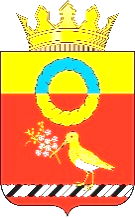 АДМИНИСТРАЦИЯКАЛАЧИНСКОГО МУНИЦИПАЛЬНОГО РАЙОНАОМСКОЙ ОБЛАСТИ ПОСТАНОВЛЕНИЕ13.05.2024                                                               № 202-паг. КалачинскО внесении изменений в постановление Администрации Калачинского муниципального района Омской области от 28.05.2018 № 48-па «О плате за наем жилого помещения»В соответствии с Жилищным кодексом Российской Федерации, Федеральным законом «Об общих принципах организации местного самоуправления в Российской Федерации», приказом Министерства строительства и жилищно-коммунального хозяйства Российской Федерации от 27.09.2016 №668/пр «Об утверждении методических указаний установления размера платы за пользование жилым помещением для нанимателей жилых помещений по договорам социального найма и договорам найма жилых помещений государственного или муниципального жилищного фонда», Законом Омской области от 28.12.2005 № 722-ОЗ «О государственной политике Омской области в жилищной сфере», постановлением главы Калачинского муниципального района Омской области от 01.10.2014 № 95-п «О принятии функций Администрации Калачинского городского поселения Калачинского района Омской области администрацией Калачинского муниципального района Омской области», руководствуясь Уставом Калачинского городского поселения Калачинского района Омской области                   и Уставом Калачинского муниципального района Омской области, Администрация Калачинского муниципального района Омской области постановляет:Внести в приложение «Положение о расчете размера платы                                 за пользование жилым помещением для нанимателей жилых помещений по договорам социального найма и договорам найма жилых помещений государственного или муниципального жилищного фонда» к постановлению Администрации Калачинского муниципального района Омской области                         от 28.05.2018 № 48-па «О плате за наем жилого помещения» следующие изменения:Пункт 4 изложить в следующей редакции:«4. Плата за наем не взимается с граждан:проживающих в жилых помещениях муниципального жилищного фонда Калачинского городского поселения Калачинского района Омской области и Калачинского муниципального района Омской области, расположенных в жилых домах, признанных в установленном законодательством порядке аварийными и подлежащими сносу                                     или реконструкции, в жилых помещениях, признанных в установленном законодательством порядке непригодными для проживания;признанных в установленном порядке малоимущими гражданами                         и занимающих жилые помещения по договорам социального найма;детей-сирот и детей оставшиеся без попечения родителей, и лиц                       из их числа, занимающих жилые помещения по договорам наймаОсвобождение от платы за наем граждан, указанных в абзаце три настоящего пункта, осуществляется Комитетом на основании заявления указанных граждан.».пункт 16 изложить в следующей редакции:«16. Коэффициент соответствия платы по договорам найма жилых помещений государственного или муниципального жилищного фонда устанавливается равным 0,5.».Опубликовать настоящее постановление в газете Калачинского района Омской области «Сибиряк» и разместить на официальном портале Госвеб https://kalachinsk.gosuslugi.ru/.Контроль исполнения настоящего постановления возложить                            на заместителя Главы Калачинского муниципального района Омской области В.В. Кирсанова.Глава муниципального района                                                           Ф.А. Мецлер